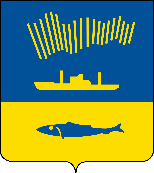 АДМИНИСТРАЦИЯ ГОРОДА МУРМАНСКАП О С Т А Н О В Л Е Н И Е _______                                                                                                        № _______О внесении изменений в постановление администрации города Мурманска от 11.11.2022 № 3506 Об утверждении административного регламента предоставления муниципальной услуги «Предоставление разрешения на отклонение от предельных параметров разрешенного строительства, реконструкции объекта капитального строительства»В соответствии с Градостроительным кодексом Российской Федерации, Федеральными законами Российской Федерации от 06.10.2003 № 131-ФЗ «Об общих принципах организации местного самоуправления в Российской Федерации», от 27.07.2010 № 210-ФЗ «Об организации предоставления государственных и муниципальных услуг», Уставом муниципального образования городской округ город-герой Мурманск, постановлениями администрации города Мурманска от 26.02.2009 № 321 «О порядке разработки и утверждения административных регламентов предоставления муниципальных услуг в муниципальном образовании город Мурманск»                    п о с т а н о в л я ю:Внести в постановление администрации города Мурманска                от 11.11.2022 № 3506 «Об утверждении административного регламента предоставления муниципальной услуги «Предоставление разрешения на отклонение от предельных параметров разрешенного строительства, реконструкции объекта капитального строительства» следующие изменения:- в пункте 1.3.2 слова «комитета градостроительства и территориального развития администрации города Мурманска» заменить словами «комитета территориального развития и строительства администрации города Мурманска».1.2. Приложение № 1 к административному регламенту изложить в новой редакции согласно приложению № 1 к настоящему постановлению. 1.3. Приложение № 3 к административному регламенту изложить в новой редакции согласно приложению № 2 к настоящему постановлению.Отделу информационно-технического обеспечения и защиты информации администрации города Мурманска (Кузьмин А.Н.) разместить настоящее постановление с приложением на официальном сайте администрации города Мурманска в сети Интернет.Редакции газеты «Вечерний Мурманск» опубликовать настоящее постановление с приложением.Настоящее постановление вступает в силу со дня официального опубликования.Контроль за выполнением настоящего постановления возложить на заместителя главы администрации города Мурманска – председателя комитета по развитию городского хозяйства Гутнова А.В.Глава администрациигорода Мурманска                                                                         Ю.В. СердечкинПриложение № 1к изменениямПриложение № 1к регламентуЗаявлениео предоставлении разрешения на отклонение от предельных параметров разрешенного строительства, реконструкции объекта капитального строительстваПрошу предоставить разрешение на отклонение от следующих предельных параметров разрешенного строительства, реконструкции объекта капитального строительства, установленных Правилами землепользования и застройки муниципального образования город Мурманск,- ___________________________________________________________________;- ___________________________________________________________________(указываются параметры)для(указать нужное)с кадастровым номером: ______________________________________________,расположенного по адресу: _____________________________________.                                                                                     (указывается адрес)Запрашиваемые предельные параметры разрешенного строительства, реконструкции объекта капитального строительства:- ___________________________________________________________________;- ___________________________________________________________________.(указываются параметры и показатели отклонения)Характеристики земельного участка, неблагоприятные для застройки в соответствии с частью 1 статьи 40 Градостроительного кодекса Российской Федерации: ______________________________________________________________________________________________________________________________.К заявлению прилагаются следующие документы: - ___________________________________________________________________;- ___________________________________________________________________.(указывается перечень прилагаемых документов)Результат предоставления муниципальной услуги прошу предоставить:____________________________________________________________________.(указывается способ получения результата предоставления муниципальной услуги)Подтверждаю достоверность представленной информации. Я предупрежден(а) об ответственности за представление ложных или неполных сведений.Настоящим во исполнение требований Федерального закона от 27.07.2006 № 152-ФЗ «О персональных данных» даю свое согласие администрации  города Мурманска и ее структурным подразделениям на обработку моих персональных данных, указанных в заявлении. С персональными данными может производиться автоматизированная и неавтоматизированная обработка. Настоящее согласие выдано без ограничения срока его действия. Я могу отозвать вышеуказанное согласие, предоставив в Комитет заявление в простой письменной форме.______________________________     _______________     __________________                         (должность)                                      (подпись)                             (Ф.И.О.)«______» ____________ 20___г.М.П. (при наличии)__________________________________________Приложение № 2к изменениямПриложение № 3к регламентуУведомление об отказе в предоставлении муниципальной услугиУважаемый (ая)__________!В соответствии с административным регламентом предоставления муниципальной услуги «Предоставление разрешения на отклонение от предельных параметров разрешенного строительства, реконструкции объекта капитального строительства» комитет территориального развития и строительства администрации города Мурманска отказывает в предоставлении  муниципальной услуги по следующим основаниям: ______________________________________________________________________________________________________________________________________________________________.(указываются причины отказа)Председатель Комитета                                                                           (Ф.И.О.)__________________________________________Председателю комитета территориального развития и строительства администрации города Мурманскаот ___________________________________,(для заявителя юридического лица – полное и (или) сокращенное наименование, организационно-правовая форма, сведения о государственной регистрации, место нахождения, контактная информация: телефон, адрес эл. почты;для заявителя физического лица – Ф.И.О., паспортные данные, регистрация по месту жительства, адрес фактического проживания, телефон, адрес эл. почты)земельного участкаобъекта капитального строительстваНа бланке КомитетаЗаявителю_____________________________                        (Ф.И.О. или наименование заявителя)Адрес: _____________________________________________________________________